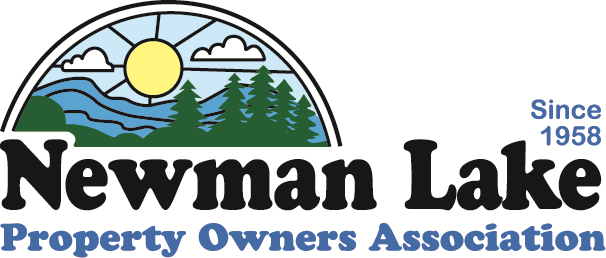 NLPOA Board Meeting MinutesOctober 11, 2017Newman Lake Fire Station      Board Members Present: Staci Lehman, Karen Stebbins, Eileen Weyrauch, Jeanne Ellern, Kelli Lemley, Craig Aldworth, Judy Black, Marianne Wood 
 Call to Order: President Karen Stebbins called the meeting to order at 6:35 p.m. She said that Jerry LeGrand had resigned from the NLPOA Board and the spot needs to be filled. Kelli volunteered Dawnell Geller and Karen said she had one write-in vote for Tom Carper, who she will contact to see if he is interested.Treasurer Report: Karen said that because Bob Takai’s term expired and he decided to retire from the NLPOA Board, she’s not sure what the current balance is because he was Treasurer. She said it was $2191 in February but some money was spent on signage for the Annual Cleanup Day and some money was raised during the 4th of July Poker Run. Karen said filling the Treasurer position will be discussed later in the meeting.Approval of Minutes from Last Meeting: Eileen motioned to accept the minutes from the February 2017 meeting as written and Kelli seconded. The motion was approved with three abstentions from Judy Black, Marianne Wood and Craig Aldworth, who hadn’t attended that meeting.IV. Community Reports: 
Newman Lake Flood Control Zone District (NLFCZD): Karen said she attended the most recent Advisory Board meeting for this group. The low lake level was discussed. Apparently people with water rights who haven’t irrigated using the lake in the past did so this year, which brought the water level down even lower than it had been due to a very hot and dry summer. Spokane County staff members said they will meet with the water rights users to manage the situation better in the future.Karen said Sutton Bay Road will be oiled next year at a cost of $500 because people believe some of the aeration and alum equipment is being clogged with dust. The alum and aerating system was shut down in September due to irregular levels in pumps. One alum injector also needs to be fixed and there are issues with a gate not closing all the way. There was also news that milfoil in the lake is deeper, thicker and more prolific than thought. 
Karen reported that the Advisory Board voted to approve the budget proposed by County Staff. At the same time Dennis Rewinkle has formed a group of five community members to study how other lakes are governed. Fire Auxiliary: Eileen said the Fire Station open house the following weekend is the next Auxiliary event  After that, it will be the Santa Breakfast on Dec. 2. There will not be a poinsettia sale this year.Grange: Eileen said the Grange will host a spaghetti feed on Nov. 3 but volunteers were badly needed. Judy, Karen, Craig and Staci said they would be there to help. All proceeds from the spaghetti feed go to keeping the building open. Old Business:
Annual Meeting/Ice Cream Social Review: Karen said that attendance was down at the Ice Cream Social but those who attended were excited about it. The lower attendance could have been due to a road being closed from a fatal accident. Kelli suggested that the guy who owns David’s Pizza cater the meeting in the future.July 4th Poker Run Review: Karen said she would research flags or something that will indicate which docks are participating. The balloons used this year popped before the run even started. It was discussed to possibly use the Newman Lake Resort dock for the final dock in the future or allow participants to turn in their cards at any participating dock. Eileen suggested an additional dock where photos could be taken of boats to be considered for the “best decorated” class. A judging committee could review those photos or they could be posted on Facebook to be voted on.Elections Review: Karen said 30 people voted in the email-based elections. There are currently 70 paid NLPOA members but Tom Stebbins is sending emails to people who’s membership has lapsed as a reminder.New BusinessDiscuss/Plan Next Year Events/Schedule: Karen asked if events besides the annual Cleanup Day, the Ice Cream Social, and the Poker Run should be held. It was discussed adding a Newman Lake History Night at the Grange in March, possibly. Staci suggested partnering with the Spokane Valley Heritage Museum and said she would contact the director there. Karen pointed out that a newsletter wasn’t sent out by the NLPOA for the first time in many years. No one thought it was a big deal as she sends out email updates, posts info on the NewmanLakeWA.com website and Facebook. 
Annual Elections of Officers: Jeanne nominated herself for Treasurer. Eileen nominated Karen as president, Kelli as Vice President and Staci as Secretary. Kelli nominated Dawnell Geller, who was not present, for Vice President. A motion was voted on to elect Karen President, Dawnell Vice President, Jeanne Treasurer and Staci Secretary. It was passed unanimously and Karen said she would check with Dawnell to make sure she is okay with that and Craig said he would check the bylaws to make sure that was okay. It was decided with Bob’s resignation as treasurer to add Karen Stebbins (president), Jeanne Ellern (treasurer) and Staci Lehman (secretary) to the signature cards on the NLPOA checking account. Karen said, since Jerry had resigned, a representative to the NLFCZD advisory board was needed. As both she and Craig were interested, it was decided that both would put their names in and the NLFCZD would decide. Staci was asked to write a letter recommending both.Next Meeting Date: Karen said she would send out some possible dates but that it would probably be in mid-December at her house.Adjournment: The meeting was adjourned at 9 p.m.Respectfully submitted,Staci LehmanSecretary, NLPOA